«Лазаревские чтения»: Причерноморье: история, политика, география, культура.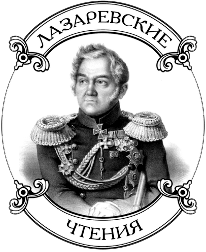 Филиал МГУ в городе Севастополе 
ХXI всероссийская НАУЧНАЯ КОНФЕРЕНЦИЯ«ЛАЗАРЕВСКИЕ ЧТЕНИЯ» Севастополь
6-7 ноября 2023 годаИнформационное письмоУважаемые коллеги!6-7 ноября 2023 года в Филиале Московского государственного университета имени М.В. Ломоносова в городе Севастополе состоится ХXI Всероссийская научная конференция «Лазаревские чтения», посвященная истории, политике, географии, культуре России и государств Причерноморья. К участию приглашаются преподаватели, научные сотрудники, сотрудники музеев и библиотек, студенты, аспиранты, независимые исследователи, школьники. Формат конференции - очный с возможностью дистанционного подключения.  В рамках конференции будут работать следующие секции:Региональные геоэкологические проблемы; История и археология Причерноморья в древности и в средние века; Новая и новейшая история России и стран Причерноморья; Международные отношения в Причерноморье; Теоретические и практические аспекты профессиональной подготовки в высшей школе; Причерноморье в отечественной и мировой словесности; Актуальные проблемы экономики; Государственное и муниципальное управление: наука и практика. Для школьников будет организована школьная секция по направлениям: История Причерноморья: события, герои, судьбы; Природопользование в прибрежной зоне. В рамках Конференции будет организовано проведение круглых столов: ««Геополитическое пространство черноморского региона в  контексте национальной безопасности России»;«Становление и развитие государственной службы в Российской  Федерации: практический аспект»; «Рекреационное природопользование, динамика и геотехнологии в развитии туризма в Крыму и Севастополе».     Регистрационная форма доступна по адресу: https://lomonosov-msu.ru/rus/event/8422/ Регистрация продлится до 01 ноября 2023 г. Условия регистрации: заполнение регистрационной формы на портале «Ломоносов», оплата организационного взноса (кроме школьников), прикрепление тезисов доклада, оформленных по требованиям. В случае несоответствия темы доклада проблематике конференции оргкомитет оставляет за собой право отклонить заявку.ВНИМАНИЕ! Школьники регистрируются самостоятельно на портале с личного аккаунта. К заявке необходимо прикрепить тезисы доклада школьника. Содержание тезисов школьных докладов: сведения о школьнике и его научном руководителе, цель и задачи исследования, обзор прочитанных книг и статей для проведения исследования, сделанные в ходе исследования выводы, список использованных исторических источников и литературы. При требовании оплаты школьникам достаточно приложить чистый документ Word.   Планируется cборник тезисов докладов, присланных на конференцию. Сборник публикуется в электронном виде с присвоением индекса ISBN и проходит государственную регистрацию в Информрегистре. Тезисы индексируются в РИНЦ и публикуются в электронной библиотеке eLIBRARY.RU. Объем тезисов – 2 страницы. Примеры оформления тезисов приведены ниже. Размер регистрационного взноса (оргвзнос не предусмотрен для школьников) за участие в конференции: для сотрудников МГУ и филиалов МГУ – 300 рублей; для сотрудников сторонних организаций – 500 рублей, для студентов – 100 рублей. Расходы на проезд, питание и проживание несёт направляющая сторона.Организационный взнос оплачивается в рублях по реквизитам:Банк получателя: ОТДЕЛЕНИЕ СЕВАСТОПОЛЬ БАНКА РОССИИ//УФК по г. Севастополю г. СевастопольИНН: 7729082090КПП: 920343001ОКТМО: 67314000Получатель средств: УФК по г. Севастополю (Филиал МГУ в г. Севастополе л/сч 20746Щ41560)БИК: 016711001Банк получателя: ОТДЕЛЕНИЕ СЕВАСТОПОЛЬ БАНКА РОССИИ/УФК по г. Севастополю г. СевастопольСчет получателя: 03214643000000017400Корреспондентский счет (ЕКС): 40102810045370000056Назначение платежа: оплата оргвзноса за участие в конференции «Лазаревские чтения» - 2023, Ф.И.О. (указываются полностью); без НДС.Каждый участник оплачивает оргвзнос отдельно. Не допускается оплата сразу за нескольких участников.Подробная информация о конференции доступна на официальном сайте Филиала Московского государственного университета имени М.В. Ломоносова в г. Севастополе в разделе «Наука» (подраздел «Лазаревские чтения»). Информацию по вопросам участия в конференции также можно получить, направив электронное письмо по адресу:lazarev_chtenia@sev.msu.ru(с пометкой: вопрос к организаторам «Лазаревских чтений»). Адреса и контакты организатора конференции: Филиал Московского государственного университета имени М.В. Ломоносова в городе Севастополе. Почтовый адрес: 299001, г. Севастополь, ул. Героев Севастополя, 7. Официальный сайт: http://sev.msu.ruТел/факс: +7-978-032-52-02Адрес электронной почты: lazarev_chtenia@sev.msu.ruПример оформления тезисов докладов:Основной текст – Times New Roman, 12 кегльМежстрочный интервал – 1,15УДК 111111ЗАГОЛОВОК (НАЗВАНИЕ ТЕЗИСОВ)Фамилия, имя, отчество автора (указываются полностью)Название организации (напр. Филиал МГУ в г. Севастополе), ученое звание, должность (студентам указать бакалавр или магистр).Город.Основной текст тезисов. Основной текст тезисов. Основной текст тезисов. Основной текст тезисов. Основной текст тезисов. Основной текст тезисов. Основной текст тезисов. Основной текст тезисов. Основной текст тезисов [1, С.10]. Основной текст тезисов. Основной текст тезисов. Основной текст тезисов. Основной текст тезисов. Основной текст тезисов. Основной текст тезисов. Основной текст тезисов. Основной текст тезисов. Основной текст тезисов. Основной текст тезисов [2, С.5; 3, С.2].Основной текст тезисов. Основной текст тезисов. Основной текст тезисов. Основной текст тезисов. Основной текст тезисов. Основной текст тезисов. Основной текст тезисов. Основной текст тезисов. Основной текст тезисов. Основной текст тезисов (табл. 1).Таблица 1. Название таблицыОсновной текст тезисов. Основной текст тезисов. Основной текст тезисов. Основной текст тезисов. Основной текст тезисов. Основной текст тезисов. Основной текст тезисов. Основной текст тезисов. Основной текст тезисов (рис. 1).Рис. 1. Название рисунка, диаграммы, схемы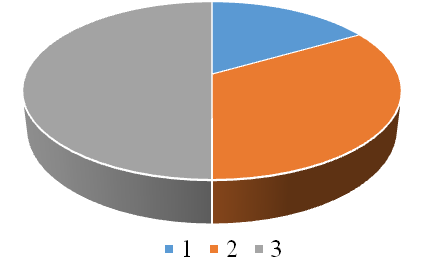 Основной текст тезисов. Основной текст тезисов. Основной текст тезисов. Основной текст тезисов. Основной текст тезисов. Основной текст тезисов. Основной текст тезисов. Основной текст тезисов. Основной текст тезисов.Список литературы1) Рыбаков Б.А. Ремесло древней Руси. М.:2-я тип. Изд-ва Акад. наук СССР, 1948. 792 с.2) Плугин В.А. Мастер Святой Троицы: Труды и дни Андрея Рублева. М.: Мосгорархив, 2001. 625 с.С уважением, Оргкомитет конференции«Лазаревские чтения». 